Приложение № 2 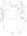 ПОЛОЖЕНИЕ О КОНФЛИКТЕ ИНТЕРЕСОВМУНИЦИПАЛЬНОГО КАЗЕННОГО УЧРЕЖДЕНИЯПО ОБЕСПЕЧЕНИЮ ДЕЯТЕЛЬНОСТИ АДМИНИСТРАЦИИ БЕСЕДИНСКОГО СЕЛЬСОВЕТА КУРСКОГО РАЙОНА КУРСКОЙ ОБЛАСТИ1. Общие положения1.1. Настоящее Положение о конфликте интересов Муниципального казенного учреждения «По обеспечению деятельности Администрации Бесединского сельсовета Курского района Курской области» разработано в соответствии с Федеральным законом № 273-ФЗ от 25.12.2008 года «О противодействии коррупции», ст. 27 Федерального закона № 7-ФЗ от 12.01.1996 года «О некоммерческих организациях», с учетом Методических рекомендаций по разработке и принятию организациями мер по предупреждению и противодействию коррупции, разработанных Министерством труда и социальной защиты Российской Федерации, в целях определения системы мер по предотвращению и урегулированию конфликта интересов в рамках реализации уставных целей и задач казенного учреждения.1.2. Основной задачей деятельности учреждения по предотвращению и урегулированию конфликта интересов является ограничение влияния частных интересов, личной заинтересованности работников учреждения на реализуемые ими трудовые функции, принимаемые деловые решения.1.3. Конфликт интересов – ситуация, при которой личная заинтересованность (прямая или косвенная) работника учреждения влияет или может повлиять на надлежащее исполнение им должностных (трудовых) обязанностей или при которой возникает или может возникнуть противоречие между личной заинтересованностью работника и правами и законными интересами учреждения, способное привести к причинению вреда правам и законным интересам, имуществу и (или) деловой репутации учреждения.Под личной заинтересованностью работника учреждения понимается материальная или иная заинтересованность, которая влияет или может повлиять на исполнение им должностных (трудовых) обязанностей.1.4. Действие настоящего Положения распространяется на всех работников учреждения, в том числе выполняющих работу по совместительству.1.5. Содержание настоящего Положения доводится до сведения всех работников учреждения под роспись, в том числе при приеме на работу (до подписания трудового договора).2. Основные принципы управления предотвращениеми урегулированием конфликта интересов2.1. Деятельность по предотвращению и урегулированию конфликта интересов в учреждении осуществляется на основании следующих основных принципов:- приоритетное применение мер по предупреждению коррупции;- обязательность раскрытия сведений о реальном или потенциальном конфликте интересов;- индивидуальное рассмотрение и оценка репутационных рисков для учреждения при выявлении каждого конфликта интересов и его урегулировании;- конфиденциальность процесса раскрытия сведений о конфликте интересов и процесса его урегулирования;- соблюдение баланса интересов учреждения и работника учреждения при урегулировании конфликта интересов;- защита работника учреждения от преследования в связи с сообщением о конфликте интересов, который был своевременно раскрыт работником учреждения и урегулирован (предотвращен) учреждением.3. Обязанности работника учреждения в связи с раскрытиеми урегулированием конфликта интересов3.1. Работник учреждения при выполнении своих должностных обязанностей обязан:- соблюдать интересы учреждения, прежде всего в отношении целей его деятельности;- руководствоваться интересами учреждения без учета своих личных интересов, интересов своих родственников и друзей;- избегать ситуаций и обстоятельств, которые могут привести к конфликту интересов;- раскрывать возникший (реальный) или потенциальный конфликт интересов;- содействовать урегулированию возникшего конфликта интересов.3.2.Работник учреждения при выполнении своих должностных обязанностей не должен использовать возможности учреждения или допускать их использование в иных целях, помимо предусмотренных учредительными документами учреждения.4. Порядок раскрытия конфликта интересовработником учреждения4.1. Ответственным за прием сведений о возникающих (имеющихся) конфликтах интересов является директор МКУ «По обеспечению деятельности Администрации Бесединского сельсовета Курского района Курской области». 4.2. Раскрытие конфликта интересов осуществляется в письменной форме путем направления на имя руководителя учреждения сообщения о наличии личной заинтересованности при исполнении обязанностей, которая приводит или может привести к конфликту интересов в соответствии с Приложением № 1 к настоящему Положению.4.3. Указанное в п. 4.2 настоящего Положения сообщение работника учреждения передается в структурное подразделение или должностному лицу учреждения, ответственному за противодействие коррупции, и подлежит регистрации в течение двух рабочих дней со дня его поступления в журнале регистрации сообщений работников учреждения о наличии личной заинтересованности.4.4. Допустимо первоначальное раскрытие информации о конфликте интересов в устной форме с последующей фиксацией в письменном виде.5. Механизм предотвращения и урегулирования конфликта интересов в учреждении5.1. Работники учреждения обязаны принимать меры по предотвращению ситуации конфликта интересов, руководствуясь требованиями законодательства. 5.2. Способами урегулирования конфликта интересов в учреждении могут быть:- ограничение доступа работника учреждения к конкретной информации, которая может затрагивать его личные интересы;- добровольный отказ работника учреждения или его отстранение (постоянное или временное) от участия в обсуждении и процессе принятия решений по вопросам, которые находятся или могут оказаться под влиянием конфликта интересов;- пересмотр и изменение функциональных обязанностей работника учреждения;- перевод работника учреждения на должность, предусматривающую выполнение функциональных обязанностей, исключающих конфликт интересов, в соответствии с Трудовым кодексом Российской Федерации (далее – ТК РФ);- отказ работника учреждения от своего личного интереса, порождающего конфликт с интересами учреждения;- увольнение работника учреждения по основаниям, установленным ТК РФ;- иные способы.5.3. При принятии решения о выборе конкретного способа урегулирования конфликта интересов учитывается степень личного интереса работника учреждения, вероятность того, что его личный интерес будет реализован в ущерб интересам учреждения.6. Ответственность работников учрежденияза несоблюдение настоящего Положения6.1. Согласно ч. 1 ст. 13 Федерального закона «О противодействии коррупции» граждане Российской Федерации, иностранные граждане и лица без гражданства за совершение коррупционных правонарушений несут уголовную, административную, гражданско-правовую и дисциплинарную ответственность в соответствии с законодательством Российской Федерации.6.2. В соответствии со ст. 192 ТК РФ к работнику учреждения могут быть применены следующие дисциплинарные взыскания:1) замечание;2) выговор;3) увольнение, в том числе:- в случае однократного грубого нарушения работником трудовых обязанностей, выразившегося в разглашении охраняемой законом тайны (государственной, коммерческой и иной), ставшей известной работнику в связи с исполнением им трудовых обязанностей, в том числе разглашении персональных данных другого работника (подп. «в» п. 6 ч. 1 ст. 81 ТК РФ);- в случае совершения виновных действий работником, непосредственно обслуживающим денежные или товарные ценности, если эти действия дают основание для утраты доверия к нему со стороны работодателя (п. 7 ч. 1 ст. 81 ТК РФ);- по основанию, предусмотренному п. 7.1 ч. 1 ст. 81 ТК РФ в случаях, когда виновные действия, дающие основания для утраты доверия, совершены работником по месту работы и в связи с исполнением им трудовых обязанностей.6.3. Сделка, в совершении которой имеется заинтересованность, которая совершена с нарушением требований ст. 27 Федерального закона № 7-ФЗ от 12.01.1996 года «О некоммерческих организациях», может быть признана судом недействительной в соответствии с указанными положениями Федерального закона и нормами гражданского законодательства.Заинтересованное лицо несет перед учреждением ответственность в размере убытков, причиненных им этому учреждению. Если убытки причинены учреждению несколькими заинтересованными лицами, их ответственность перед учреждением является солидарной.Приложение № 1к Положению о конфликте интересовв учреждении (указать наименование учреждения) __________________________________________(наименование должности, ФИО руководителя учреждения) __________________________________________(ФИО, должность)  от________________________________________(ФИО, должность работника учреждения, контактный телефон)Сообщениео наличии личной заинтересованности при исполнении обязанностей, которая приводит или может привести к конфликту интересовСообщаю о возникновении у меня личной заинтересованности при исполнении обязанностей, которая приводит или может привести к конфликту интересов (нужное подчеркнуть).Обстоятельства, являющиеся основанием возникновения личной заинтересованности: _______________________________________________________________________________________________________________________________Обязанности в соответствии с трудовым договором, на исполнение которых влияет или может повлиять личная заинтересованность: _____________ _____________________________________________________________Предлагаемые меры по предотвращению или урегулированию конфликта интересов: __________________________________________________________________________________________________________________________________________________________Лицо, направившее сообщение _______________ «___» _________ 20__ г.        (подпись)        (расшифровка подписи)Лицо, принявшее сообщение ______________________________ «___» _________ 20__ г.            (подпись)       (расшифровка подписи)